CONGÉ DE FORMATION DES MEMBRES RENOUVELES (2ème mandat) DU CSE AU TITRE DE LA SANTÉ SÉCURITÉ ET CONDITIONS DE TRAVAIL - SSCT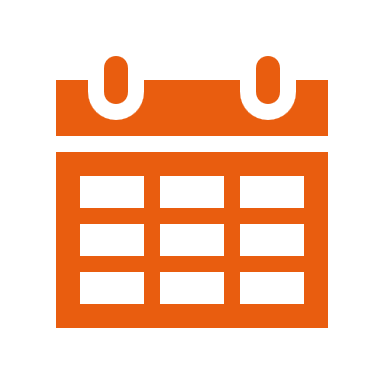 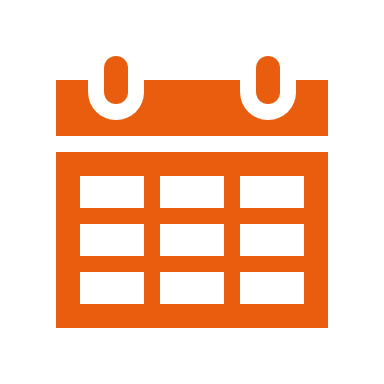 CSE titulaires et suppléants MEMBRE DE LA COMMISSION SSCT* + Représentant de proximité* si ses attributions sont celles de la Santé Sécurité et Conditions de Travail – se référer à l’accord d’entreprise + Référent HSAS Madame ou Monsieur la Directrice ou le Directeur, Je vous demande l’autorisation de m’absenter du ..... au ..... pour suivre un stage de formation des membres du Comité Social & Économique au titre des missions en matière de santé, de sécurité et de conditions de travail d’une durée de 3 jours, conformément à  l’article L 2315-18 du Code du travail. Je tiens à vous préciser que j’effectue cette formation au titre de mon mandat renouvelé.Ce stage est organisé par l’IREFE, 78 rue de Crimée 75019 Paris, organisme agréé sous le n° CSE SSCT 85-808, au titre de la formation des représentants du personnel au CSE. Pour les membres de la commission SSCT et RP* renouvelés =La durée du congé formation selon l’article L 2315-18 étant de 5 jours, je demande un congé supplémentaire de 2 ou 3 jours (à préciser) pour la formation ………….. (à choisir dans le domaine SANTE AU TRAVAIL) qui aura lieu du ..... au ..... Conformément aux articles R. 2315-20 à R. 2315-22 du Code du travail, je vous demande de maintenir ma rémunération et de prendre en charge les frais de formation, d’hébergement et de déplacement. Je vous prie d’agréer, Madame ou Monsieur, l’expression de mes salutations distinguées.Fait à ....., le ..... + Signature